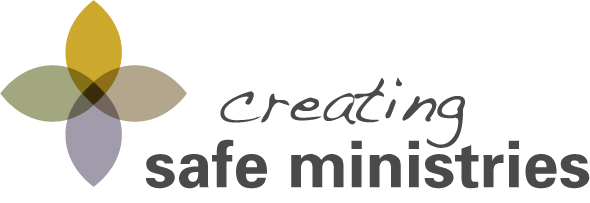 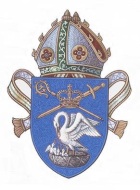       Please complete the CSM workshop Registration Form and email to Gaynor Elder at gaynor.elder@anglicands.org.au  at least 10 days before a workshop date.Creating Safe Ministries Workshop Registration FormCreating Safe Ministries Workshop Registration FormCreating Safe Ministries Workshop Registration FormCreating Safe Ministries Workshop Registration FormCreating Safe Ministries Workshop Registration FormCreating Safe Ministries Workshop Registration FormCreating Safe Ministries Workshop Registration FormCreating Safe Ministries Workshop Registration FormCreating Safe Ministries Workshop Registration FormCreating Safe Ministries Workshop Registration FormParish/Church Name of Participant/sParish/Church Name of Participant/sParish/Church Name of Participant/sParish/Church Name of Participant/sParish/Church Name of Participant/sParish/Church email address Parish/Church email address Parish/Church email address Parish/Church email address Parish/Church email address Church address where certificates/invoice will be postedChurch address where certificates/invoice will be postedChurch address where certificates/invoice will be postedChurch address where certificates/invoice will be postedChurch address where certificates/invoice will be postedWORKSHOP DETAILSWORKSHOP DETAILSWORKSHOP DETAILSWORKSHOP DETAILSWORKSHOP DETAILSWORKSHOP DETAILSWORKSHOP DETAILSWORKSHOP DETAILSWORKSHOP DETAILSWORKSHOP DETAILSPlease cross →Please cross →AwarenessAwarenessAwarenessRefresherRefresherWorkshop date:Workshop date:Host Church:Host Church:PARTICIPANT’S DETAILSPARTICIPANT’S DETAILSPARTICIPANT’S DETAILSPARTICIPANT’S DETAILSPARTICIPANT’S DETAILSPARTICIPANT’S DETAILSPARTICIPANT’S DETAILSPARTICIPANT’S DETAILSPARTICIPANT’S DETAILSPARTICIPANT’S DETAILSFirst nameSurnameSurnameSurnameMinistry ActivityMinistry ActivityMinistry ActivityEmail addressEmail addressPhone Number